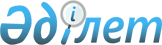 Об утверждении бюджета Лебяжинского сельского округа района Магжана Жумабаева на 2022-2024 годыРешение маслихата района Магжана Жумабаева Северо-Казахстанской области от 30 декабря 2021 года № 10-17.
      Сноска. Вводится в действие с 01.01.2022 в соответствии с пунктом 6 настоящего решения.
      В соответствии с пунктом 2 статьи 9-1, пунктом 2 статьи 75 Бюджетного кодекса Республики Казахстан, пунктом 2-7 статьи 6 Закона Республики Казахстан "О местном государственном управлении и самоуправлении в Республике Казахстан" маслихат района Магжана Жумабаева Северо-Казахстанской области РЕШИЛ:
      1. Утвердить бюджет Лебяжинского сельского округа района Магжана Жумабаева на 2022-2024 годы согласно приложениям 1, 2 и 3 к настоящему решению соответственно, в том числе на 2022 год в следующих объемах:
      1) кірістер – 40 503,9 мың теңге:
      салықтық түсімдер – 1 734,0 мың теңге;
      салықтық емес түсімдер – 0,0 мың теңге;
      негізгі капиталды сатудан түсетін түсімдер – 0,0 мың теңге;
      трансферттер түсімі – 38 769,9 мың теңге; 
      2) шығындар – 40 864,7 мың теңге;
      3) таза бюджеттік кредиттеу – 0,0 мың теңге:
      бюджеттік кредиттер – 0,0 мың теңге;
      бюджеттік кредиттерді өтеу – 0,0 мың теңге;
      4) қаржы активтерімен операциялар бойынша сальдо – 0,0 мың теңге:
      қаржы активтерін сатып алу – 0,0 мың теңге;
      мемлекеттің қаржы активтерін сатудан түсетін түсімдер – 0,0 мың теңге;
      5) бюджет тапшылығы (профициті) – -360,8 мың теңге;
      6) бюджет тапшылығын қаржыландыру (профицитін пайдалану) – 360,8 мың теңге:
      қарыздар түсімі – 0,0 мың теңге;
      қарыздарды өтеу – 0,0 мың теңге;
      бюджет қаражатының пайдаланылатын қалдықтары – 360,8 мың теңге.
      Сноска. Пункт 1 в редакции решения маслихата района Магжана Жумабаева Северо-Казахстанской области от 15.03.2022 № 12-17 (вводится в действие с 01.01.2022) ; от 30.05.2022 № 15-8 (вводится в действие с 01.01.2022) ; от 23.08.2022 № 17-11 (вводится вдействие с 01.01.2022); от 10.10.2022 № 2022 № 19-8 (вводится в действие с 01.01.2022); от 17.11.2022 № 20-11 (вводится в действие с 01.01.2022).


      2. Установить, что доходы бюджета сельского округа на 2022 год формируются в соответствии с Бюджетным Кодексом Республики Казахстан от 4 декабря 2008 года за счет следующих налоговых поступлений:
      1) налог на имущество физических лиц по объектам обложения данным налогом, находящимся на территории Лебяжинского сельского округа;
      2) налог на транспортные средства: 
      с физических лиц, место жительства которых находится на территории Лебяжинского сельского округа;
      с юридических лиц, место нахождения которых, указываемое в их учредительных документах, располагается на территории Лебяжинского сельского округа.
      3. Учесть, что в бюджете сельского округа на 2022 год предусмотрен объем субвенции, передаваемой из районного бюджета в бюджет округа в сумме 16 238,0 тысяч тенге.
      4. Учесть в бюджете Лебяжинского сельского округа на 2022 год поступление текущих трансфертов из республиканского бюджета, в том числе:
      1) на установление доплат к должностному окладу за особые условия труда в организациях культуры и архивных учреждениях управленческому и основному персоналу государственных организаций культуры и архивных учреждений;
      2) на повышение заработной платы отдельных категорий гражданских служащих, работников организаций, содержащихся за счет средств государственного бюджета, работников казенных предприятий.
      5. Учесть в бюджете Лебяжинского сельского округа на 2022 год поступление текущих трансфертов из районного бюджета, в том числе:
      1) на организацию водоснабжения населенных пунктов сельского округа;
      2) на текущий ремонт уличного освещения населенных пунктов сельского округа;
      3) на укрепление материально-технической базы;
      4) на текущий ремонт внутрипоселковых автомобильных дорог населенных пунктов сельского округа.
      5-1. Учесть в бюджете Лебяжинского сельского округа расходы за счет свободных остатков бюджетных средств, сложившихся по состоянию на 1 января 2022 года согласно приложению 4.
      Сноска. Решение дополнено пунктом 5-1 в соответствии с решением маслихата района Магжана Жумабаева Северо-Казахстанской области от 15.03.2022 № 12-17 (вводится в действие с 01.01.2022).


      6. Настоящее решение вводится в действие с 1 января 2022 года. Бюджет Лебяжинского сельского округа района Магжана Жумабаева на 2022 год
      Сноска. Приложение 1 в редакции решения маслихата района Магжана Жумабаева Северо-Казахстанской области от 15.03.2022 № 12-17 (вводится в действие с 01.01.2022) ; от 30.05.2022 № 15-8 (вводится в действие с 01.01.2022) ; от 23.08.2022 № 17-11 (вводится вдействие с 01.01.2022) ; от 10.10.2022 № 2022 № 19-8 (вводится в действие с 01.01.2022); от 17.11.2022 № 20-11 (вводится в действие с 01.01.2022). Бюджет Лебяжинского сельского округа района Магжана Жумабаева на 2023 год  Бюджет Лебяжинского сельского округа района Магжана Жумабаева на 2024 год Расходы бюджета Лебяжинского сельского округа за счет свободных остатков бюджетных средств, сложившихся на 1 января 2022 года и возврата неиспользованных (недоиспользованных) в 2021 году целевых трансфертов из районного бюджета
      Сноска. Решение дополнено приложением 4 в соответствии с решением маслихата района Магжана Жумабаева Северо-Казахстанской области от 15.03.2022 № 12-17 (вводится в действие с 01.01.2022).
					© 2012. РГП на ПХВ «Институт законодательства и правовой информации Республики Казахстан» Министерства юстиции Республики Казахстан
				
      Секретарь маслихата района Магжана Жумабаева 

Т. Абильмажинов
Приложение 1к решению маслихатарайона Магжана ЖумабаеваСеверо-Казахстанской областиот 30 декабря 2021 года№ 10-17
Атауы
Сомасы, мың теңге
Санаты 
Санаты 
Санаты 
Санаты 
Санаты 
Сомасы, мың теңге
Сыныбы
Сыныбы
Сыныбы
Сыныбы
Сомасы, мың теңге
Кіші сыныбы 
Кіші сыныбы 
Сомасы, мың теңге
Кірістер
40 503,9
1
Салықтық түсімдер
1 734,0
04
04
Меншікке салынатын салықтар
1 733,6
1
Мүлікке салынатын салықтар
113,2
4
Көлiк құралдарына салынатын салық
1 620,4
05
05
Тауарларға, жұмыстарға және қызметтерге салынатын iшкi салықтар
0,4
3
Табиғи және басқа да ресурстарды пайдаланғаны үшiн түсетiн түсiмдер
0,4
2
Салықтық емес түсiмдер
0,0
3
Негізгі капиталды сатудан түсетін түсімдер
0,0
4
Трансферттер түсімі
38 769,9
02
02
Мемлекеттiк басқарудың жоғары тұрған органдарынан түсетiн трансферттер
38 769,9
3
Аудандық (облыстық маңызы бар қаланың) бюджеттен трансферттер
38 769,9
Атауы
Сомасы, мың теңге
Функционалдық топ
Функционалдық топ
Функционалдық топ
Функционалдық топ
Функционалдық топ
Сомасы, мың теңге
Кіші функция
Кіші функция
Кіші функция
Кіші функция
Сомасы, мың теңге
Бюджеттік бағдарламалардың әкімшісі
Бюджеттік бағдарламалардың әкімшісі
Бюджеттік бағдарламалардың әкімшісі
Сомасы, мың теңге
 Бағдарлама
 Бағдарлама
Сомасы, мың теңге
Шығындар
40 864,7
01
Жалпы сипаттағы мемлекеттік қызметтер
24 969,7
1
Мемлекеттiк басқарудың жалпы функцияларын орындайтын өкiлдi, атқарушы және басқа органдар
24 969,7
124
Аудандық маңызы бар қала, ауыл, кент, ауылдық округ әкімінің аппараты
24 969,7
001
Аудандық маңызы бар қала, ауыл, кент, ауылдық округ әкімінің қызметін қамтамасыз ету жөніндегі қызметтер
24 969,7
022
Мемлекеттік органның күрделі шығыстары
0,0
07
Тұрғын үй-коммуналдық шаруашылық
6 421,7
2
Коммуналдық шаруашылық
1 785,8
124
Аудандық маңызы бар қала, ауыл, кент, ауылдық округ әкімінің аппараты
1 785,8
014
Елді мекендерді сумен жабдықтауды ұйымдастыру
1 785,8
3
Елді мекендерді абаттандыру
4 635,9
124
Аудандық маңызы бар қала, ауыл, кент, ауылдық округ әкімінің аппараты
4 635,9
008
Елді мекендердегі көшелерді жарықтандыру
4 635,9
08
Мәдениет, спорт, туризм және ақпараттық кеңістік
4 573,0
1
Мәдениет саласындағы қызмет
4 573,0
124
Аудандық маңызы бар қала, ауыл, кент, ауылдық округ әкімінің аппараты
4 573,0
006
Жергілікті деңгейде мәдени-демалыс жұмыстарын қолдау
4 573,0
12
Көлік және коммуникация
4 900,0
1
Автомобиль көлiгi
4 900,0
124
Аудандық маңызы бар қала, ауыл, кент, ауылдық округ әкімінің аппараты
4 900,0
013
Аудандық маңызы бар қалаларда, ауылдарда, кенттерде, ауылдық округтерде автомобиль жолдарының жұмыс істеуін қамтамасыз ету
4 900,0
15
Трансферттер
0,3
1
Трансферттер
0,3
124
Аудандық маңызы бар қала, ауыл, кент, ауылдық округ әкімінің аппараты
0,3
048
Пайдаланылмаған (толық пайдаланылмаған) нысаналы трансферттерді қайтару
0,3
Таза бюджеттік кредиттеу
0,0
Бюджеттік кредиттер
0,0
Бюджеттік кредиттерді өтеу
0,0
Қаржы активтерімен операциялар бойынша сальдо
0,0
Қаржы активтерін сатып алу
0,0
Мемлекеттің қаржы активтерін сатудан түсетін түсімдер
0,0
Бюджет тапшылығы (профициті)
-360,8
Бюджет тапшылығын қаржыландыру (профицитін пайдалану)
360,8
Қарыздар түсімі
0,0
Қарыздарды өтеу
0,0
Атауы
Сомасы, мың теңге
Санаты 
Санаты 
Санаты 
Санаты 
Санаты 
Сомасы, мың теңге
Сыныбы
Сыныбы
Сыныбы
Сыныбы
Сомасы, мың теңге
Кіші сыныбы 
Кіші сыныбы 
Сомасы, мың теңге
8
Бюджет қаражатының пайдаланылатын қалдықтары
360,8
1
1
Бюджет қаражаты қалдықтары
360,8
1
Бюджет қаражатының бос қалдықтары
360,8Приложение 2к решению маслихатарайона Магжана ЖумабаеваСеверо-Казахстанской областиот 30 декабря 2021 года№ 10-17
Наименование
Сумма,
тысяч тенге
Категория
Категория
Категория
Категория
Категория
Сумма,
тысяч тенге
Класс
Класс
Класс
Класс
Сумма,
тысяч тенге
Подкласс 
Подкласс 
Сумма,
тысяч тенге
Доходы
18 870,0
1
Налоговые поступления
1 820,0
04
04
Налоги на собственность
1 814,0
1
Hалоги на имущество
147,0
4
Hалог на транспортные средства
1 667,0
05
05
Внутренние налоги на товары, работы и услуги
6,0
3
Поступления за использование природных и других ресурсов
6,0
2
Неналоговые поступления
0,0
3
Поступления от продажи основного капитала
0,0
4
Поступления трансфертов
17 050,0
02
02
Трансферты из вышестоящих органов государственного управления
17 050,0
3
Трансферты из районного (города областного значения) бюджета
17 050,0
Наименование
Сумма,
тысяч тенге
Функциональная группа 
Функциональная группа 
Функциональная группа 
Функциональная группа 
Функциональная группа 
Сумма,
тысяч тенге
Функциональная подгруппа
Функциональная подгруппа
Функциональная подгруппа
Функциональная подгруппа
Сумма,
тысяч тенге
Администратор бюджетных программ
Администратор бюджетных программ
Администратор бюджетных программ
Сумма,
тысяч тенге
Программа
Программа
Сумма,
тысяч тенге
Затраты 
18 870,0
01
Государственные услуги общего характера
15 125,0
1
Представительные, исполнительные и другие органы, выполняющие общие функции государственного управления
15 125,0
124
Аппарат акима города районного значения, села, поселка, сельского округа
15 125,0
001
Услуги по обеспечению деятельности акима города районного значения, села, поселка, сельского округа
15 125,0
08
Культура, спорт, туризм и информационное пространство
3 745,0
1
Деятельность в области культуры
3 745,0
124
Аппарат акима города районного значения, села, поселка, сельского округа
3 745,0
006
Поддержка культурно-досуговой работы на местном уровне
3 745,0
Чистое бюджетное кредитование
0,0
Бюджетные кредиты 
0,0
Погашение бюджетных кредитов
0,0
Сальдо по операциям с финансовыми активами
0,0
Приобретение финансовых активов
0,0
Поступление от продажи финансовых активов государства
0,0
Дефицит (Профицит) бюджета
0,0
Финансирование дефицита (использование профицита ) бюджета 
0,0
Поступление займов
0,0
Погашение займов
0,0
Наименование
Сумма,
тысяч тенге
Категория
Категория
Категория
Категория
Категория
Сумма,
тысяч тенге
Класс
Класс
Класс
Класс
Сумма,
тысяч тенге
Подкласс 
Подкласс 
Сумма,
тысяч тенге
8
Используемые остатки бюджетных средств
0,0
1
1
Остатки бюджетных средств
0,0
1
Свободные остатки бюджетных средств
0,0Приложение 3к решению маслихатарайона Магжана ЖумабаеваСеверо-Казахстанской областиот 30 декабря 2021 года№ 10-17
Наименование
Сумма,
тысяч тенге
Категория
Категория
Категория
Категория
Категория
Сумма,
тысяч тенге
Класс
Класс
Класс
Класс
Сумма,
тысяч тенге
Подкласс 
Подкласс 
Сумма,
тысяч тенге
Доходы
19 804,0
1
Налоговые поступления
1 902,0
04
04
Налоги на собственность
1 896,0
1
Hалоги на имущество
154,0
4
Hалог на транспортные средства
1 742,0
05
05
Внутренние налоги на товары, работы и услуги
6,0
3
Поступления за использование природных и других ресурсов
6,0
2
Неналоговые поступления
0,0
3
Поступления от продажи основного капитала
0,0
4
Поступления трансфертов
17 902,0
02
02
Трансферты из вышестоящих органов государственного управления
17 902,0
3
Трансферты из районного (города областного значения) бюджета
17 902,0
Наименование
Сумма,
тысяч тенге
Функциональная группа 
Функциональная группа 
Функциональная группа 
Функциональная группа 
Функциональная группа 
Сумма,
тысяч тенге
Функциональная подгруппа
Функциональная подгруппа
Функциональная подгруппа
Функциональная подгруппа
Сумма,
тысяч тенге
Администратор бюджетных программ
Администратор бюджетных программ
Администратор бюджетных программ
Сумма,
тысяч тенге
Программа
Программа
Сумма,
тысяч тенге
Затраты 
19 804,0
01
Государственные услуги общего характера
15 872,0
1
Представительные, исполнительные и другие органы, выполняющие общие функции государственного управления
15 872,0
124
Аппарат акима города районного значения, села, поселка, сельского округа
15 872,0
001
Услуги по обеспечению деятельности акима города районного значения, села, поселка, сельского округа
15 872,0
08
Культура, спорт, туризм и информационное пространство
3 932,0
1
Деятельность в области культуры
3 932,0
124
Аппарат акима города районного значения, села, поселка, сельского округа
3 932,0
006
Поддержка культурно-досуговой работы на местном уровне
3 932,0
Чистое бюджетное кредитование
0,0
Бюджетные кредиты 
0,0
Погашение бюджетных кредитов
0,0
Сальдо по операциям с финансовыми активами
0,0
Приобретение финансовых активов
0,0
Поступление от продажи финансовых активов государства
0,0
Дефицит (Профицит) бюджета
0,0
Финансирование дефицита (использование профицита ) бюджета 
0,0
Поступление займов
0,0
Погашение займов
0,0
Наименование
Сумма,
тысяч тенге
Категория
Категория
Категория
Категория
Категория
Сумма,
тысяч тенге
Класс
Класс
Класс
Класс
Сумма,
тысяч тенге
Подкласс 
Подкласс 
Сумма,
тысяч тенге
8
Используемые остатки бюджетных средств
0,0
1
1
Остатки бюджетных средств
0,0
1
Свободные остатки бюджетных средств
0,0Приложение 4 к решению маслихата района Магжана Жумабаева Северо-Казахстанской области30 декабря 2021 года № 10-17
Наименование
Сумма,
тысяч тенге
Категория
Категория
Категория
Категория
Категория
Сумма,
тысяч тенге
Класс
Класс
Класс
Класс
Сумма,
тысяч тенге
Подкласс 
Подкласс 
Сумма,
тысяч тенге
Доходы
360,8
8
Используемые остатки бюджетных средств
360,8
1
1
Остатки бюджетных средств
360,8
1
Свободные остатки бюджетных средств
360,8
Наименование
Сумма,
тысяч тенге
Функциональная группа 
Функциональная группа 
Функциональная группа 
Функциональная группа 
Функциональная группа 
Сумма,
тысяч тенге
Функциональная подгруппа
Функциональная подгруппа
Функциональная подгруппа
Функциональная подгруппа
Сумма,
тысяч тенге
Администратор бюджетных программ
Администратор бюджетных программ
Администратор бюджетных программ
Сумма,
тысяч тенге
Программа
Программа
Сумма,
тысяч тенге
Затраты 
360,8
01
Государственные услуги общего характера
360,5
1
Представительные, исполнительные и другие органы, выполняющие общие функции государственного управления
360,5
124
Аппарат акима города районного значения, села, поселка, сельского округа
360,5
001
Услуги по обеспечению деятельности акима города районного значения, села, поселка, сельского округа
360,5
15
Трансферты
0,3
1
Трансферты
0,3
124
Аппарат акима города районного значения, села, поселка, сельского округа
0,3
048
Возврат неиспользованных (недоиспользованных) целевых трансфертов
0,3